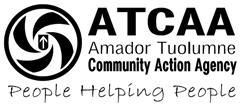 ATCAA BOARD OF DIRECTORS MEETING AGENDAFebruary 10, 2023 | 10:30 AM10590 CA-Hwy 88, Jackson, CA  95642CALL TO ORDER:ROLL CALL:Others Present: PUBLIC MATTERS NOT ON THE AGENDA: Discussion items only, no action to be taken. Any person may address the Board at this time upon any subject; however, any matter that requires action may be referred to Staff and/or Committee for a report and recommendation for possible action at a subsequent Board meeting. Please note there is a five (5) minute limit per topic. CONSENT CALENDAR: Items listed on the consent agenda are considered routine and may be enacted by one motion. Any item may be removed for discussion and made a part of the regular agenda at the request of a board member(s). (ACTION ITEM)Approval of minutes from [December 9, 2022] meeting Pg. 1Head Start Monthly Statistical Report for December 2022 Pg.7NEW BOARD MEMBER APPOINTMENT: Appointment and Seating of Claire Gunselman to the ATCAA Board of Directors as representative of the Amador Public Sector. (Org Std 5.1)  NEW BUSINESS (ACTION ITEM) (Org. Std. 2.3)Program Director Presentations.  Change presentations to three (3) verbal presentation per scheduled ATCAA Board of Directors Meeting.  Three (3) verbal presentations and six (6) slide only presentations to be provided at each future scheduled ATCAA Board of Directors Meeting.Add ATCAA Human Resources Department to Program Director Verbal/Slide Only presentations.COMMITTEE REPORTS:Finance Committee: Verbal Report of [February 10, 2023] meeting  ATCAA 2022 Fiscal Year Audit (ACTION ITEM) (Org. Std. 8.1) Pg. 8Financial Reports (Org Std 8.7)Administrative Reports Pg. 100Early/Head Start Reports through December 2022 Pg. 106Program Fiscal Reports Pg. 112Agency Financial Reports Pg. 113Internal Affairs: Verbal Report of [February 7, 2023] meeting (ACTION ITEM) (Org. Std. 7.2 )  Grievance Policy – Update to existing policy Pg. 116  Travel Reimbursement – Update to existing policy Pg. 118  Assigned Weekly Hours – Update to existing policy Pg. 120   Holidays – Update to existing policy Pg. 121Executive Committee:  Has not met.    Nominating Committee: Has not met.Early/Head Start Policy Council: Verbal Report of [February 3, 2023] meeting.PROGRAM PRESENTATIONS/UPDATES: (Org Std. 5.9)   Family Resources, Pat Porto (Verbal) Pg. 128Lifeline, Tonya Craft (Verbal) Pg. 129Energy, Ruth Brickner (Verbal) Pg. 138CalEIT/VITA, Kelly Hewitt/Karen Foreman pg. 133Prevention Programs/YES Partnership, Bob White (Slide Only) Pg. 140Food Bank, Joe Tobin (Slide Only) Pg. 136Communications, Kristy (Slide Only) Pg. 134Housing, Denise Cloward (Slide Only) Pg. 131Early Childhood Services, Nancy Miner (Slide Only) Pg. 142CSBG REPORT: Board Discussion and Update on recruiting and filling board vacancies (Org. Std. 5.5)  Community Needs Assessment (CNA)2023 CSBG Risk Assessment Update (Org. Std. 4.) (Hand Out)2023 CSBG Annual ReportEXECUTIVE DIRECTOR REPORT (Verbal): New Jackson Shelter Update.  Video Presentation. Varley Place Occupancy UpdateITEMS FOR FUTURE AGENDAS11.1.   Internal Affairs: Verbal Report of [TBD] meeting (ACTION ITEM) (Org. Std. 7.2 )            11.1.1. Personally Identifying Information (“PII”) – New PolicyINFORMATIONAL: Policy Council Minutes December 2, 2022 Pg. 143Head Start reports through November 2022, as emailed in January 2023 Pg. 147ECS Management Bulletin 23-01:  Subject Changes in Eligibility, Priority, and Non-Countable Income for the California State Preschool Program Pg. 153Head Start|ECLKC:  Supplementary Information on Establishing an Evidence-based Covid-19 Mitigation Policy Pg. 167FUTURE BOARD MEETINGS: April 14, 2023 (Sonora, CA)ADJOURNMENT:LATE AGENDA MATERIAL: Late agenda material can be inspected at the ATCAA Jackson Service Center 10590. State Hwy. 88 Jackson, CA and the ATCAA Sonora Service Center 427 N. State Hwy. 49 Sonora, CA.  SPECIAL NEEDS: Persons who need auxiliary aids or services are requested to call our Sonora Service Center at 209-533-1397 or our Jackson Service Center at 209-223-1485 during business hours at least 48 hours before the meeting so appropriate arrangements may be made ATCAA Board of DirectorsATCAA Board of DirectorsATCAA Board of DirectorsATCAA Board of DirectorsATCAA Board of DirectorsATCAA Board of DirectorsFrank Axe, Board ChairpersonFrank Axe, Board ChairpersonFrank Axe, Board ChairpersonFrank Axe, Board ChairpersonPUB (A)Joni Drake, Board Vice-Chair  Joni Drake, Board Vice-Chair  Joni Drake, Board Vice-Chair  Joni Drake, Board Vice-Chair  LIR (A)Walt Kruse, Board Secretary/Treasurer Walt Kruse, Board Secretary/Treasurer Walt Kruse, Board Secretary/Treasurer Walt Kruse, Board Secretary/Treasurer LIR (T)AmadorAmadorAmadorTuolumneTuolumneTuolumneJaron BrandonPUBDavid Goldemberg PUB Jeff BrownPUB Andy MerrillPUBLynn Morgan  PRI Lloyd Schneider PRI Mary Pulskamp  LIR Helena Rice-Padilla-HSPCLIR (A/T)Susan ConnLIRATCAA Staff ATCAA Staff  Joseph Bors, Executive Director  Bruce Giudici, Fiscal Officer  Cynthia Rockwell, Board Secretary Tina Clark, Fiscal Services Coordinator Pat Porto, Family Resource Director  Tonya Kraft, Lifeline Coordinator  Denise Cloward, Housing Director  Nancy Miner, Early Childhood Services Director Kristy Moore, Communications Joseph Tobin, Food Bank Director  Ruth Brickner, Energy and Water Conservation Director  Robert White, Prevention Program Director 